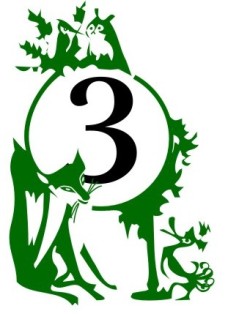 I Organizator:Konkurs pod hasłem „Chronię  powietrze” (zwany dalej „Konkursem”)  organizowany jest przez: Szkołę Podstawową nr 3 im. Jana Brzechwy 
w Goleniowie.Konkurs ogłoszony będzie na stronie internetowej szkoły sp3goleniow.pl oraz jej profilu fb, a informacje o nim zostaną także rozesłane do placówek oświatowych  poczta elektroniczną.II Tematyka konkursu :
Zapraszamy do ułożenie hasła promującego ochronę powietrza i jego wizualizację.III Cele konkursu:Popularyzowanie idei ekologicznych w kierunku ochrony powietrza.Umacnianie postaw, zachowań i  budowanie świadomości, że za stan jakości powietrza w swoim otoczeniu odpowiedzialny jest każdy człowiek.Kształtowanie emocjonalnego stosunku do ochrony powietrza.IV Zasięg konkursu:Konkurs organizowany jest dla uczniów szkół podstawowych  i przedszkoli 
z terenu Powiatu Goleniowskiego. V Czas trwania:Konkurs rozpoczyna się 28 września 2020r. Prace można nadsyłać do 22 października 2020r. Prace nadesłane po terminie nie będą oceniane.Wyniki konkursu będą ogłoszone 30 października 2020r    VI  Warunki uczestnictwa:Warunkiem uczestnictwa w konkursie jest prawidłowe wypełnienie Karty zgłoszenia do Konkursu stanowiącej  Załącznik nr 1 do regulaminu  i przesłanie go wraz  z pracą konkursową na adres poczty elektronicznej sekretariat@sp3goleniow.pl lub adres siedziby szkoły Szkoła Podstawowa nr 3 im. Jana Brzechwy ul. Jodłowa 33, 72-100 Goleniów (w zależności od formy pracy) z dopiskiem Konkurs ekologiczny.Osoby nadsyłające prace konkursowe wyrażają zgodę na przetwarzanie przez Organizatora Konkursu swoich danych osobowych zgodnie z Załącznikiem Nr 1 – Kartą zgłoszenia do Konkursu.Osobą odpowiedzialną  za organizację konkursu ze strony szkoły jest Pani Beata Woźnica-Stanisławek, tel. kontaktowy do szkoły: 91 418 24 25.Każdy uczestnik może nadesłać tylko jedna pracę.Prace nie związane z tematem konkursu nie będą oceniane.VII  Kategorie wiekowe:I grupa: oddziały przedszkolne.II grupa: klasy 1-3 szkoły podstawowej.III grupa: klasy 4-8 szkoły podstawowej.VIII  Zadanie konkursowe:Ułożenie hasła związanego z ochrona powietrza i jego dowolna wizualizacja.Praca może być wykonana w dowolnej technice plastycznej.Praca konkursowa nie może przekroczyć formatu B2. Praca może być wykonana tylko indywidualnie i samodzielnie.Każda praca musi być podpisana na odwrocie:  imię i nazwisko uczestnika, , nazwa szkoły/przedszkola oraz adres mailowy placówki do której dziecko uczęszcza. Do pracy należy dołączyć  wypełnione zgłoszenie  do konkursu  (Załącznik nr 1 do Regulaminu).W Konkursie nie może brać udziału praca przedstawiana w innym konkursie. Musi być to praca wykonana tylko i wyłącznie na przedmiotowy KonkursIX  Kryteria oceny:Zgodność z tematem.Pomysłowość w ujęciu tematu konkursu i estetyka wykonania pracy.Łatwość  rozpoznania i zapamiętania hasła oraz jego  nowatorstwo. IX Rozstrzygnięcie konkursu:Nad przebiegiem konkursu będzie czuwać  Komisja Konkursowa, w składzie min. 3 osobowym, powołana przez Organizatora konkursu.Komisja Konkursowa,  w oparciu o wskazane kryteria, dokona oceny nadesłanych prac do dnia 29 października 2020r.Nagrodzone zostaną  3 najlepsze prace w każdej kategorii wiekowej. Lista  nagrodzonych  zostanie opublikowana na stronie internetowej organizatora (sp3goleniow.pl) oraz jego profilu fb  i przekazana do placówek, które brały udział w konkursie.O terminie i sposobie wręczenia nagród uczestniczy zostaną powiadomienia mailowo na adres placówki.IX Postanowienia końcowe:Przesłanie pracy na adres szkoły oznacza akceptację postanowień niniejszego regulaminu. Organizator nie bierze odpowiedzialności za ewentualne uszkodzenia lub zaginięcie prac w czasie transportu. Prace uszkodzone nie będą dopuszczone do KonkursuWszystkie nadesłane prace przechodzą na własność OrganizatoraOrganizator będzie mógł utrwalać i zwielokrotniać hasła  z otrzymanych prac konkursowych i same prace każdą technika w tym technika drukarską i cyfrową. Ostateczna interpretacja niniejszego Regulaminu należy do Organizatora.W sprawach nieuregulowanych niniejszym Regulaminem zastosowanie będą miały odpowiednie przepisy kodeksu cywilnego oraz innych powszechnie obowiązujących przepisów prawaGoleniów, 25 września 2020r.